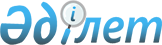 Орал қалалық мәслихатының 2015 жылғы 24 желтоқсандағы № 40-3 "2016-2018 жылдарға арналған қалалық бюджет туралы" шешіміне өзгерістер енгізу туралы
					
			Күшін жойған
			
			
		
					Батыс Қазақстан облысы Орал қалалық мәслихатының 2016 жылғы 25 қаңтардағы № 42-3 шешімі. Батыс Қазақстан облысының Әділет департаментінде 2016 жылғы 27 қаңтарда № 4247 болып тіркелді. Күші жойылды - Батыс Қазақстан облысы Орал қалалық мәслихатының 2017 жылғы 10 наурыздағы № 10-7 шешімімен      Ескерту. Күші жойылды - Батыс Қазақстан облысы Орал қалалық мәслихатының 10.03.2017 № 10-7 шешімімен (алғаш ресми жарияланған күнінен бастап қолданысқа енгізіледі).

      РҚАО-ның ескертпесі.

      Құжаттың мәтінінде түпнұсқаның пунктуациясы мен орфографиясы сақталған.

      Қазақстан Республикасының 2008 жылғы 4 желтоқсандағы Бюджет кодексіне, Қазақстан Республикасының 2001 жылғы 23 қаңтардағы "Қазақстан Республикасындағы жергілікті мемлекеттік басқару және өзін-өзі басқару туралы" Заңына сәйкес Орал қалалық мәслихаты ШЕШІМ ҚАБЫЛДАДЫ:

      1. Орал қалалық мәслихатының 2015 жылғы 24 желтоқсандағы № 40-3 "2016-2018 жылдарға арналған қалалық бюджет туралы" шешіміне (Нормативтік құқықтық актілерді мемлекеттік тіркеу тізілімінде № 4194 тіркелген, 2016 жылғы 7 қаңтарда "Жайық-үні" газетінде жарияланған) мынадай өзгерістер енгізілсін:

      1-тармақ мынадай редакцияда жазылсын:

      "1. 2016-2018 жылдарға арналған қалалық бюджет тиісінше 1, 2 және 3-қосымшаларға сәйкес, оның ішінде 2016 жылға арналған бюджет мынадай көлемде бекітілсін:

      1) кірістер – 21 956 314 мың теңге:

      салықтық түсімдер – 13 834 740 мың теңге;

      салықтық емес түсімдер – 173 941 мың теңге;

      негізгі капиталды сатудан түсетін түсімдер – 2 084 504 мың теңге;

      трансферттер түсімі – 5 863 129 мың теңге;

      2) шығындар – 20 290 320 мың теңге;

      3) таза бюджеттік кредиттеу – 0 мың теңге:

      бюджеттік кредиттер – 0 мың теңге;

      бюджеттік кредиттерді өтеу – 0 мың теңге;

      4) қаржы активтерімен операциялар бойынша сальдо – 0 мың теңге:

      қаржы активтерін сатып алу – 0 мың теңге;

      мемлекеттің қаржы активтерін сатудан түсетін түсімдер – 0 мың теңге;

      5) бюджет тапшылығы (профициті) – 1 665 994 мың теңге;

      6) бюджет тапшылығын қаржыландыру (профицитін пайдалану) – -1 665 994 мың теңге:

      қарыздар түсімі – 173 979 мың теңге;

      қарыздарды өтеу – 1 839 973 мың теңге;

      бюджет қаражатының пайдаланылатын қалдықтары – 0 мың теңге.";

      9-тармақ мынадай редакцияда жазылсын:

      "9. 2016 жылға арналған қалалық бюджет шығынында 1 839 973 мың теңге сомасында жергілікті атқарушы органының борышын өтеу қарастырылғаны ескерілсін.";

      көрсетілген шешімнің 1-қосымшасы осы шешімнің 1-қосымшасына сәйкес жаңа редакцияда жазылсын.

      2. Орал қалалық мәслихаты аппаратының басшысы (С. Давлетов) осы шешімнің әділет органдарында мемлекеттік тіркелуін, "Әділет" ақпараттық-құқықтық жүйесінде және бұқаралық ақпарат құралдарында оның ресми жариялануын қамтамасыз етсін.

      3. Осы шешім 2016 жылғы 1 қаңтардан бастап қолданысқа енгізіледі.

 2016 жылға арналған қалалық бюджет            мың теңге


					© 2012. Қазақстан Республикасы Әділет министрлігінің «Қазақстан Республикасының Заңнама және құқықтық ақпарат институты» ШЖҚ РМК
				
      Сессия төрағасының 

      міндетін атқарушы

А. Әубекеров

      Мәслихат хатшысы

А. Әубекеров
Орал қалалық мәслихатының 
2016 жылғы 25 қаңтардағы 
№ 42-3 шешіміне 
1-қосымшаОрал қалалық мәслихатының 
2015 жылғы 24 желтоқсандағы 
№ 40-3 шешіміне 
1-қосымшаСанаты

Санаты

Санаты

Санаты

Санаты

Санаты

Сомасы

Сыныбы

Сыныбы

Сыныбы

Сыныбы

Сыныбы

Сомасы

Ішкі сыныбы

Ішкі сыныбы

Ішкі сыныбы

Ішкі сыныбы

Сомасы

Ерекшелігі

Ерекшелігі

Ерекшелігі

Сомасы

Атауы

Сомасы

1) Кірістер

 21 956 314

1

Салықтық түсімдер

13 834 740

01

Табыс салығы

6 000 347

2

Жеке табыс салығы

6 000 347

03

Әлеуметтік салық

4 856 407

1

Әлеуметтік салық

4 856 407

04

Меншікке салынатын салықтар

2 172 735

1

Мүлікке салынатын салықтар

1 257 551

3

Жер салығы

135 889

4

Көлік құралдарына салынатын салық

779 111

5

Бірыңғай жер салығы

184

05

Тауарларға, жұмыстарға және қызметтерге салынатын ішкі салықтар

605 251

2

Акциздер

147 062

3

Табиғи және басқа да ресурстарды пайдаланғаны үшін түсетін түсімдер

67 787

4

Кәсіпкерлік және кәсіби қызметті жүргізгені үшін алынатын алымдар

355 202

5

Ойын бизнесіне салық

35 200

07

Басқа да салықтар

0

1

Басқа да салықтар

0

08

Заңдық маңызы бар әрекеттерді жасағаны және (немесе) оған уәкілеттігі бар мемлекеттік органдар немесе лауазымды адамдар құжаттар бергені үшін алынатын міндетті төлемдер

200 000

1

Мемлекеттік баж

200 000

2

Салықтық емес түсімдер

173 941

01

Мемлекеттік меншіктен түсетін кірістер

91 441

1

Мемлекеттік кәсіпорындардың таза кірісі бөлігінің түсімдері

25

4

Мемлекет меншігінде тұрған, заңды тұлғалардағы қатысу үлесіне кірістер

0

5

Мемлекет меншігіндегі мүлікті жалға беруден түсетін кірістер

91 416

9

Мемлекет меншігінен түсетін басқа да кірістер

0

02

Мемлекеттік бюджеттен қаржыландырылатын мемлекеттік мекемелердің тауарларды (жұмыстарды, қызметтерді) өткізуінен түсетін түсімдер

0

1

Мемлекеттік бюджеттен қаржыландырылатын мемлекеттік мекемелердің тауарларды (жұмыстарды, қызметтерді) өткізуінен түсетін түсімдер

0

03

Мемлекеттік бюджеттен қаржыландырылатын мемлекеттік мекемелер ұйымдастыратын мемлекеттік сатып алуды өткізуден түсетін ақша түсімдері

0

1

Мемлекеттік бюджеттен қаржыландырылатын мемлекеттік мекемелер ұйымдастыратын мемлекеттік сатып алуды өткізуден түсетін ақша түсімдері

0

04

Мемлекеттік бюджеттен қаржыландырылатын, сондай-ақ Қазақстан Республикасы Ұлттық Банкінің бюджетінен (шығыстар сметасынан) ұсталатын және қаржыландырылатын мемлекеттік мекемелер салатын айыппұлдар, өсімпұлдар, санкциялар, өндіріп алулар

0

1

Мұнай секторы ұйымдарынан түсетін түсімдерді қоспағанда, мемлекеттік бюджеттен қаржыландырылатын, сондай-ақ Қазақстан Республикасы Ұлттық Банкінің бюджетінен (шығыстар сметасынан) ұсталатын және қаржыландырылатын мемлекеттік мекемелер салатын айыппұлдар, өсімпұлдар, санкциялар, өндіріп алулар

0

06

Басқа да салықтық емес түсімдер

82 500

1

Басқа да салықтық емес түсімдер

82 500

3

Негізгі капиталды сатудан түсетін түсімдер

2 084 504

01

Мемлекеттік мекемелерге бекітілген мемлекеттік мүлікті сату

1 867 973

1

Мемлекеттік мекемелерге бекітілген мемлекеттік мүлікті сату

1 867 973

03

Жерді және материалдық емес активтерді сату

216 531

1

Жерді сату

214 166

2

Материалдық емес активтерді сату

2 365

4

Трансферттердің түсімі

5 863 129

02

Мемлекеттік басқарудың жоғары тұрған органдарынан түсетін трансферттер

5 863 129

2

Облыстық бюджеттен түсетін трансферттер

5 863 129

Функционалдық топ

Функционалдық топ

Функционалдық топ

Функционалдық топ

Функционалдық топ

Функционалдық топ

Сомасы

Функционалдық кіші топ

Функционалдық кіші топ

Функционалдық кіші топ

Функционалдық кіші топ

Функционалдық кіші топ

Сомасы

Бюджеттік бағдарламалардың әкімшісі

Бюджеттік бағдарламалардың әкімшісі

Бюджеттік бағдарламалардың әкімшісі

Бюджеттік бағдарламалардың әкімшісі

Сомасы

Бағдарлама

Бағдарлама

Бағдарлама

Сомасы

Кіші бағдарлама

Кіші бағдарлама

Сомасы

Атауы

Сомасы

2) Шығындар

20 290 320

01

Жалпы сипаттағы мемлекеттік қызметтер

432 694

1

Мемлекеттік басқарудың жалпы функцияларын орындайтын өкілді, атқарушы және басқа органдар

226 629

112

Аудан (облыстық маңызы бар қала) мәслихатының аппараты

19 415

001

Аудан (облыстық маңызы бар қала) мәслихатының қызметін қамтамасыз ету жөніндегі қызметтер

19 415

003

Мемлекеттік органның күрделі шығыстары

0

122

Аудан (облыстық маңызы бар қала) әкімінің аппараты

129 525

001

Аудан (облыстық маңызы бар қала) әкімінің қызметін қамтамасыз ету жөніндегі қызметтер

129 525

003

Мемлекеттік органның күрделі шығыстары

0

123

Қаладағы аудан, аудандық маңызы бар қала, кент, ауыл, ауылдық округ әкімінің аппараты

77 689

001

Қаладағы аудан, аудандық маңызы бар қала, кент, ауыл, ауылдық округ әкімінің қызметін қамтамасыз ету жөніндегі қызметтер

77 689

022

Мемлекеттік органның күрделі шығыстары

0

2

Қаржылық қызмет

65 692

452

Ауданның (облыстық маңызы бар қаланың) қаржы бөлімі

65 692

001

Ауданның (облыстық маңызы бар қаланың) бюджетін орындау және коммуналдық меншігін басқару саласындағы мемлекеттік саясатты іске асыру жөніндегі қызметтер

40 349

003

Салық салу мақсатында мүлікті бағалауды жүргізу

11 455

010

Жекешелендіру, коммуналдық меншікті басқару, жекешелендіруден кейінгі қызмет және осыған байланысты дауларды реттеу

13 888

018

Мемлекеттік органның күрделі шығыстары

0

5

Жоспарлау және статистикалық қызмет

37 668

453

Ауданның (облыстық маңызы бар қаланың) экономика және бюджеттік жоспарлау бөлімі

37 668

001

Экономикалық саясатты, мемлекеттік жоспарлау жүйесін қалыптастыру және дамыту саласындағы мемлекеттік саясатты іске асыру жөніндегі қызметтер

37 668

004

Мемлекеттік органның күрделі шығыстары

0

9

Жалпы сипаттағы өзге де мемлекеттік қызметтер

102 705

458

Ауданның (облыстық маңызы бар қаланың) тұрғын үй-коммуналдық шаруашылығы, жолаушылар көлігі және автомобиль жолдары бөлімі

102 705

001

Жергілікті деңгейде тұрғын үй-коммуналдық шаруашылығы, жолаушылар көлігі және автомобиль жолдары саласындағы мемлекеттік саясатты іске асыру жөніндегі қызметтер

102 705

013

Мемлекеттік органның күрделі шығыстары

0

02

Қорғаныс

38 439

1

Әскери мұқтаждар

27 924

122

Аудан (облыстық маңызы бар қала) әкімінің аппараты

27 924

005

Жалпыға бірдей әскери міндетті атқару шеңберіндегі іс-шаралар

27 924

2

Төтенше жағдайлар жөніндегі жұмыстарды ұйымдастыру

10 515

122

Аудан (облыстық маңызы бар қала) әкімінің аппараты

10 515

006

Аудан (облыстық маңызы бар қала) ауқымындағы төтенше жағдайлардың алдын алу және оларды жою

9 412

007

Аудандық (қалалық) ауқымдағы дала өрттерінің, сондай-ақ мемлекеттік өртке қарсы қызмет органдары құрылмаған елді мекендерде өрттердің алдын алу және оларды сөндіру жөніндегі іс-шаралар

1 103

03

Қоғамдық тәртіп, қауіпсіздік, құқықтық, сот, қылмыстық-атқару қызметі

220 770

9

Қоғамдық тәртіп және қауіпсіздік саласындағы басқа да қызметтер

220 770

458

Ауданның (облыстық маңызы бар қаланың) тұрғын үй-коммуналдық шаруашылығы, жолаушылар көлігі және автомобиль жолдары бөлімі

200 633

021

Елді мекендерде жол қозғалысы қауіпсіздігін қамтамасыз ету

200 633

499

Ауданның (облыстық маңызы бар қаланың) азаматтық хал актілерін тіркеу бөлімі

20 137

001

Жергілікті деңгейде азаматтық хал актілерін тіркеу саласындағы мемлекеттік саясатты іске асыру жөніндегі қызметтер

20 137

003

Мемлекеттік органның күрделі шығыстары

0

04

Білім беру

12 521 261

1

Мектепке дейінгі тәрбие және оқыту

3 054 039

464

Ауданның (облыстық маңызы бар қаланың) білім бөлімі

3 054 039

009

Мектепке дейінгі тәрбие мен оқыту ұйымдарының қызметін қамтамасыз ету

2 312 347

040

Мектепке дейінгі білім беру ұйымдарында мемлекеттік білім беру тапсырысын іске асыруға

741 692

2

Бастауыш, негізгі орта және жалпы орта білім беру

9 143 759

464

Ауданның (облыстық маңызы бар қаланың) білім бөлімі

9 038 647

003

Жалпы білім беру

8 414 466

006

Балаларға қосымша білім беру

624 181

465

Ауданның (облыстық маңызы бар қаланың) дене шынықтыру және спорт бөлімі

105 112

017

Балалар мен жасөспірімдерге спорт бойынша қосымша білім беру

105 112

9

Білім беру саласындағы өзге де қызметтер

323 463

464

Ауданның (облыстық маңызы бар қаланың) білім бөлімі

323 463

001

Жергілікті деңгейде білім беру саласындағы мемлекеттік саясатты іске асыру жөніндегі қызметтер

41 470

005

Ауданның (облыстық маңызы бар қаланың) мемлекеттік білім беру мекемелер үшін оқулықтар мен оқу-әдістемелік кешендерді сатып алу және жеткізу

73 444

007

Аудандық (қалалық) ауқымдағы мектеп олимпиадаларын және мектептен тыс іс-шараларды өткізу

2 132

012

Мемлекеттік органның күрделі шығыстары

0

015

Жетім баланы (жетім балаларды) және ата-аналарының қамқорынсыз қалған баланы (балаларды) күтіп-ұстауға қамқоршыларға (қорғаншыларға) ай сайынға ақшалай қаражат төлемі

102 111

029

Балалар мен жасөспірімдердің психикалық денсаулығын зерттеу және халыққа психологиялық-медициналық-педагогикалық консультациялық көмек көрсету

17 823

067

Ведомстволық бағыныстағы мемлекеттік мекемелерінің және ұйымдарының күрделі шығыстары

86 483

06

Әлеуметтік көмек және әлеуметтік қамсыздандыру

1 348 309

1

Әлеуметтік қамсыздандыру

86 821

451

Ауданның (облыстық маңызы бар қаланың) жұмыспен қамту және әлеуметтік бағдарламалар бөлімі

41 763

005

Мемлекеттік атаулы әлеуметтік көмек

5 045

016

18 жасқа дейінгі балаларға мемлекеттік жәрдемақылар

32 518

025

Өрлеу жобасы бойынша келісілген қаржылай көмекті енгізу

4 200

464

Ауданның (облыстық маңызы бар қаланың) білім бөлімі

45 058

030

Патронат тәрбиешілерге берілген баланы (балаларды) асырап бағу

45 058

2

Әлеуметтік көмек

1 017 233

451

Ауданның (облыстық маңызы бар қаланың) жұмыспен қамту және әлеуметтік бағдарламалар бөлімі

1 017 233

002

Жұмыспен қамту бағдарламасы

117 203

006

Тұрғын үйге көмек көрсету

114 449

007

Жергілікті өкілетті органдардың шешімі бойынша мұқтаж азаматтардың жекелеген топтарына әлеуметтік көмек

297 699

010

Үйден тәрбиеленіп оқытылатын мүгедек балаларды материалдық қамтамасыз ету

17 695

013

Белгіленген тұрғылықты жері жоқ тұлғаларды әлеуметтік бейімдеу

74 013

014

Мұқтаж азаматтарға үйде әлеуметтік көмек көрсету

166 137

017

Мүгедектерді оңалту жеке бағдарламасына сәйкес, мұқтаж мүгедектерді міндетті гигиеналық құралдармен және ымдау тілі мамандарының қызмет көрсетуін, жеке көмекшілермен қамтамасыз ету

230 037

9

Әлеуметтік көмек және әлеуметтік қамтамасыз ету салаларындағы өзге де қызметтер

244 255

451

Ауданның (облыстық маңызы бар қаланың) жұмыспен қамту және әлеуметтік бағдарламалар бөлімі

110 227

001

Жергілікті деңгейде халық үшін әлеуметтік бағдарламаларды жұмыспен қамтуды қамтамасыз етуді іске асыру саласындағы мемлекеттік саясатты іске асыру жөніндегі қызметтер

84 542

011

Жәрдемақыларды және басқа да әлеуметтік төлемдерді есептеу, төлеу мен жеткізу бойынша қызметтерге ақы төлеу

1 776

021

Мемлекеттік органның күрделі шығыстары

0

050

Қазақстан Республикасында мүгедектердің құқықтарын қамтамасыз ету және өмір сүру сапасын жақсарту жөніндегі 2012-2018 жылдарға арналған іс-шаралар жоспарын іске асыру

23 909

458

Ауданның (облыстық маңызы бар қаланың) тұрғын үй-коммуналдық шаруашылығы, жолаушылар көлігі және автомобиль жолдары бөлімі

134 028

050

Қазақстан Республикасында мүгедектердің құқықтарын қамтамасыз ету және өмір сүру сапасын жақсарту жөніндегі 2012-2018 жылдарға арналған іс-шаралар жоспарын іске асыру

134 028

07

Тұрғын үй-коммуналдық шаруашылық

3 490 780

1

Тұрғын үй шаруашылығы

1 584 825

458

Ауданның (облыстық маңызы бар қаланың) тұрғын үй-коммуналдық шаруашылығы, жолаушылар көлігі және автомобиль жолдары бөлімі

41 981

003

Мемлекеттік тұрғын үй қорының сақталуын ұйымдастыру

41 981

033

Инженерлік-коммуникациялық инфрақұрылымды жобалау, дамыту және (немесе) жайластыру

0

467

Ауданның (облыстық маңызы бар қаланың) құрылыс бөлімі

1 530 348

003

Коммуналдық тұрғын үй қорының тұрғын үйін жобалау және (немесе) салу, реконструкциялау

772 547

004

Инженерлік-коммуникациялық инфрақұрылымды жобалау, дамыту және (немесе) жайластыру

757 801

479

Ауданның (облыстық маңызы бар қаланың) тұрғын үй инспекциясы бөлімі

12 496

001

Жергілікті деңгейде тұрғын үй қоры саласындағы мемлекеттік саясатты іске асыру жөніндегі қызметтер

12 496

005

Мемлекеттік органның күрделі шығыстары

0

2

Коммуналдық шаруашылық

0

458

Ауданның (облыстық маңызы бар қаланың) тұрғын үй-коммуналдық шаруашылығы, жолаушылар көлігі және автомобиль жолдары бөлімі

0

028

Коммуналдық шаруашылығын дамыту

0

029

Сумен жабдықтау және су бұру жүйелерін дамыту

0

467

Ауданның (облыстық маңызы бар қаланың) құрылыс бөлімі

0

005

Коммуналдық шаруашылығын дамыту

0

006

Сумен жабдықтау және су бұру жүйесін дамыту

0

3

Елді-мекендерді абаттандыру

1 905 955

458

Ауданның (облыстық маңызы бар қаланың) тұрғын үй-коммуналдық шаруашылығы, жолаушылар көлігі және автомобиль жолдары бөлімі

1 905 955

015

Елді мекендердегі көшелерді жарықтандыру

269 280

016

Елді мекендердің санитариясын қамтамасыз ету

1 200 953

017

Жерлеу орындарын ұстау және туыстары жоқ адамдарды жерлеу

2 689

018

Елді мекендерді абаттандыру және көгалдандыру

433 033

08

Мәдениет, спорт, туризм және ақпараттық кеңістік

909 584

1

Мәдениет саласындағы қызмет

483 749

455

Ауданның (облыстық маңызы бар қаланың) мәдениет және тілдерді дамыту бөлімі

483 749

003

Мәдени-демалыс жұмысын қолдау

483 749

2

Спорт

163 751

465

Ауданның (облыстық маңызы бар қаланың) дене шынықтыру және спорт бөлімі

154 523

001

Жергілікті деңгейде дене шынықтыру және спорт саласындағы мемлекеттік саясатты іске асыру жөніндегі қызметтер

7 922

004

Мемлекеттік органның күрделі шығыстары

0

005

Ұлттық және бұқаралық спорт түрлерін дамыту

102 856

006

Аудандық (облыстық маңызы бар қалалық) деңгейде спорттық жарыстар өткізу

28 530

007

Әртүрлі спорт түрлері бойынша аудан (облыстық маңызы бар қала) құрама командаларының мүшелерін дайындау және олардың облыстық спорт жарыстарына қатысуы

15 215

467

Ауданның (облыстық маңызы бар қаланың) құрылыс бөлімі

9 228

008

Спорт объектілерін дамыту

9 228

3

Ақпараттық кеңістік

206 424

455

Ауданның (облыстық маңызы бар қаланың) мәдениет және тілдерді дамыту бөлімі

140 877

006

Аудандық (қалалық) кітапханалардың жұмыс істеуі

137 942

007

Мемлекеттік тілді және Қазақстан халқының басқа да тілдерін дамыту

2 935

456

Ауданның (облыстық маңызы бар қаланың) ішкі саясат бөлімі

65 547

002

Мемлекеттік ақпараттық саясат жүргізу жөніндегі қызметтер

65 547

9

Мәдениет, спорт, туризм және ақпараттық кеңістікті ұйымдастыру жөніндегі өзге де қызметтер

55 660

455

Ауданның (облыстық маңызы бар қаланың) мәдениет және тілдерді дамыту бөлімі

15 494

001

Жергілікті деңгейде тілдерді және мәдениетті дамыту саласындағы мемлекеттік саясатты іске асыру жөніндегі қызметтер

15 494

010

Мемлекеттік органның күрделі шығыстары

0

032

Ведомстволық бағыныстағы мемлекеттік мекемелерінің және ұйымдарының күрделі шығыстары

0

456

Ауданның (облыстық маңызы бар қаланың) ішкі саясат бөлімі

40 166

001

Жергілікті деңгейде ақпарат, мемлекеттілікті нығайту және азаматтардың әлеуметтік сенімділігін қалыптастыру саласында мемлекеттік саясатты іске асыру жөніндегі қызметтер

29 769

003

Жастар саясаты саласында іс-шараларды іске асыру

10 397

006

Мемлекеттік органның күрделі шығыстары

0

10

Ауыл, су, орман, балық шаруашылығы, ерекше қорғалатын табиғи аумақтар, қоршаған ортаны және жануарлар дүниесін қорғау, жер қатынастары

106 793

1

Ауыл шаруашылығы

53 868

462

Ауданның (облыстық маңызы бар қаланың) ауыл шаруашылығы бөлімі

12 105

001

Жергілікті деңгейде ауыл шаруашылығы саласындағы мемлекеттік саясатты іске асыру жөніндегі қызметтер

12 105

473

Ауданның (облыстық маңызы бар қаланың) ветеринария бөлімі

41 763

001

Жергілікті деңгейде ветеринария саласындағы мемлекеттік саясатты іске асыру жөніндегі қызметтер

21 320

007

Қаңғыбас иттер мен мысықтарды аулауды және жоюды ұйымдастыру

20 339

047

Жануарлардың саулығы мен адамның денсаулығына қауіп төндіретін, алып қоймай залалсыздандырылған (зарарсыздандырылған) және қайта өңделген жануарлардың, жануарлардан алынатын өнімдер мен шикізаттың құнын иелеріне өтеу

104

6

Жер қатынастары

42 480

463

Ауданның (облыстық маңызы бар қаланың) жер қатынастары бөлімі

42 480

001

Аудан (облыстық маңызы бар қала) аумағында жер қатынастарын реттеу саласындағы мемлекеттік саясатты іске асыру жөніндегі қызметтер

23 163

006

Аудандардың, облыстық маңызы бар, аудандық маңызы бар қалалардың, кенттердің, ауылдардың, ауылдық округтердің шекарасын белгілеу кезінде жүргізілетін жерге орналастыру

19 317

007

Мемлекеттік органның күрделі шығыстары

0

9

Ауыл, су, орман, балық шаруашылығы, қоршаған ортаны қорғау және жер қатынастары саласындағы басқа да қызметтер

10 445

473

Ауданның (облыстық маңызы бар қаланың) ветеринария бөлімі

10 445

011

Эпизоотияға қарсы іс-шаралар жүргізу

10 445

11

Өнеркәсіп, сәулет, қала құрылысы және құрылыс қызметі

58 548

2

Сәулет, қала құрылысы және құрылыс қызметі

58 548

467

Ауданның (облыстық маңызы бар қаланың) құрылыс бөлімі

27 665

001

Жергілікті деңгейде құрылыс саласындағы мемлекеттік саясатты іске асыру жөніндегі қызметтер

27 665

017

Мемлекеттік органның күрделі шығыстары

0

468

Ауданның (облыстық маңызы бар қаланың) сәулет және қала құрылысы бөлімі

30 883

001

Жергілікті деңгейде сәулет және қала құрылысы саласындағы мемлекеттік саясатты іске асыру жөніндегі қызметтер

30 883

004

Мемлекеттік органның күрделі шығыстары

0

12

Көлік және коммуникация

491 800

1

Автомобиль көлігі

491 800

458

Ауданның (облыстық маңызы бар қаланың) тұрғын үй-коммуналдық шаруашылығы, жолаушылар көлігі және автомобиль жолдары бөлімі

491 800

022

Көлік инфрақұрылымын дамыту

321 889

023

Автомобиль жолдарының жұмыс істеуін қамтамасыз ету

160 500

045

Аудандық маңызы бар автомобиль жолдарын және елді-мекендердің көшелерін күрделі және орташа жөндеу

9 411

13

Басқалар

610 446

3

Кәсіпкерлік қызметті қолдау және бәсекелестікті қорғау

18 605

469

Ауданның (облыстық маңызы бар қаланың) кәсіпкерлік бөлімі

18 605

001

Жергілікті деңгейде кәсіпкерлік дамыту саласындағы мемлекеттік саясатты іске асыру жөніндегі қызметтер

15 088

003

Кәсіпкерлік қызметті қолдау

3 517

004

Мемлекеттік органның күрделі шығыстары

0

9

Басқалар

591 841

123

Қаладағы аудан, аудандық маңызы бар қала, кент, ауыл, ауылдық округ әкімінің аппараты

2 573

040

"Өңірлерді дамыту" Бағдарламасы шеңберінде өңірлерді экономикалық дамытуға жәрдемдесу бойынша шараларды іске асыру

2 573

452

Ауданның (облыстық маңызы бар қаланың) қаржы бөлімі

285 064

012

Ауданның (облыстық маңызы бар қаланың) жергілікті атқарушы органының резерві

285 064

453

Ауданның (облыстық маңызы бар қаланың) экономика және бюджеттік жоспарлау бөлімі

12 204

003

Жергілікті бюджеттік инвестициялық жобалардың техникалық-экономикалық негіздемелерін және мемлекеттік-жекешелік әріптестік жобалардың, оның ішінде концессиялық жобалардың конкурстық құжаттамаларын әзірлеу немесе түзету, сондай-ақ қажетті сараптамаларын жүргізу, мемлекеттік-жекешелік әріптестік жобаларды, оның ішінде концессиялық жобаларды консультациялық сүйемелдеу

12 204

467

Ауданның (облыстық маңызы бар қаланың) құрылыс бөлімі

292 000

077

Өңірлерді дамытудың 2020 жылға дейінгі бағдарламасы шеңберінде инженерлік инфрақұрылымды дамыту

292 000

14

Борышқа қызмет көрсету

0

1

Борышқа қызмет көрсету

0

452

Ауданның (облыстық маңызы бар қаланың) қаржы бөлімі

0

013

Жергілікті атқарушы органдардың облыстық бюджеттен қарыздар бойынша сыйақылар мен өзге де төлемдерді төлеу бойынша борышына қызмет көрсету

0

15

Трансферттер

60 896

1

Трансферттер

60 896

452

Ауданның (облыстық маңызы бар қаланың) қаржы бөлімі

60 896

006

Нысаналы пайдаланылмаған (толық пайдаланылмаған) трансферттерді қайтару

0

049

Бюджет заңнамасымен қарастырылған жағдайларда жалпы сипаттағы трансферттерды қайтару

0

051

Жергілікті өзін-өзі басқару органдарына берілетін трансферттер

60 896

3) Таза бюджеттік кредиттеу

0

4) Қаржы активтерімен операциялар бойынша сальдо

0

Қаржы активтерін сатып алу

0

Санаты

Санаты

Санаты

Санаты

Санаты

Санаты

Сомасы

Сыныбы

Сыныбы

Сыныбы

Сыныбы

Сыныбы

Сомасы

Ішкі сыныбы

Ішкі сыныбы

Ішкі сыныбы

Ішкі сыныбы

Сомасы

Ерекшелігі

Ерекшелігі

Ерекшелігі

Сомасы

Атауы

Сомасы

6

Мемлекеттің қаржы активтерін сатудан түсетін түсімдер

0

01

Мемлекеттің қаржы активтерін сатудан түсетін түсімдер

0

1

Қаржы активтерін ел ішінде сатудан түсетін түсімдер

0

5) Бюджет тапшылығы (профициті)

1 665 994

6) Бюджет тапшылығын қаржыландыру (профицитін пайдалану)

- 1 665 994

